HOMOLOGAÇÃO RESULTADO FINAL CONFORME O EDITAL DE CHAMAMENTE PÚBLICO Nº 03/2024 REFERENTE AO REMANEJAMENTO DO SALDO REMANESCENTE DO EDITAL DE CHAMAMENTO PÚBLICO Nº 01/2023 – LPG - SELEÇÃO DE PROJETOS CULTURAIS DE AUDIOVISUAL, Art 6º.   HOMOLOGAÇÃO RESULTADO FINAL CONFORME - EDITAL DE CHAMAMENTE PÚBLICO Nº 04/2024 REFERENTE AO REMANEJAMENTO DO SALDO REMANESCENTE DO EDITAL DE CHAMAMENTO PÚBLICO Nº 02/2023 – LPG – SELEÇÃO E PREMIAÇÃO DE TRAJETORIA CULTURAIS, Art. 8º- Demais Àreas.   PF- PESSOA FÍSICA PJ - PESSOA JURÍDICA Guatambu, 27 de junho de 2024. 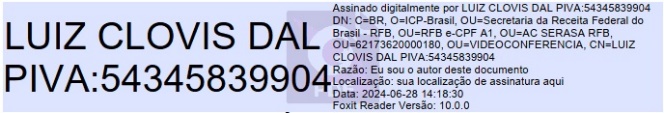 Luiz Clóvis Dal PivaAssinatura PROPONENTEPF/PJ CATEGORIAVALOR RESULTADO032.XXX.849-XXINCISO III – ART. 6.R$ 4.172,12HOMOLOGADORafael Wilhelm032.XXX.519-XXINCISO III – ART. 6.R$ 4.172,12HOMOLOGADOPROPONENTE PF/PJCATEGORIAVALORRESULTADOAline Uroda Narciso Cambrussi019.XXX.099 -XXArtesanato - Art. 8.R$ 4.721,40HOMOLOGADO932.XXX.489-XXCategoria Leitura Escrita e Oralidade – Art. 8. R$ 4.721,40HOMOLOGADODaniel Perin 40.811.783/0001-08Artes Plásticas e Visuais – Art. 8. R$ 4.721,40HOMOLOGADO